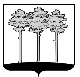 ГОРОДСКАЯ ДУМА ГОРОДА ДИМИТРОВГРАДАУльяновской областиР Е Ш Е Н И Ег.Димитровград   31  мая  2018  года   .                                                                                                                                                                                                                                                                                                                                                                                                                                                                                                         №  83/1015                                №                                                                                                                                             О даче согласия войсковой части 3274 Федеральной службы войск национальной гвардии Российской Федерации на использование изображения герба города ДимитровградаУльяновской области В соответствии с Уставом муниципального образования «Город Димитровград» Ульяновской области и на основании части 10 статьи 4 Положения о гербе города Димитровграда Ульяновской области, рассмотрев обращение исполняющего обязанности Главы Администрации города Димитровграда Ульяновской области Ю.А.Корженковой от 24.05.2018           №01-19/3402, Городская Дума города Димитровграда Ульяновской области второго созыва решила:1. Дать согласие войсковой части 3274 Федеральной службы войск национальной гвардии Российской Федерации на использование изображения герба города Димитровграда Ульяновской области и его воспроизведение на геральдических знаках.2. Установить, что настоящее решение подлежит официальному опубликованию и размещению в информационно – телекоммуникационной сети «Интернет» на официальном сайте Городской Думы города Димитровграда Ульяновской области (www.dumadgrad.ru).3. Установить, что настоящие решение вступает в силу со дня, следующего за днем его официального опубликования.	4.  Контроль исполнения настоящего решения возложить на комитет по социальной политике и местному самоуправлению (Терехов).Глава города ДимитровградаУльяновской области	    А.М.Кошаев